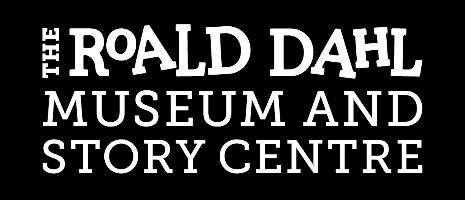 The Amanda Conquy Travel Bursary Application FormThe Roald Dahl Museum and Story Centre is able to offer a travel bursary for up to 10 schools each year. It is available as full or part payment for travel to and from the Museum up to a maximum of £450. It does not cover the cost of the school visit; this fee is still applicable. The bursary is available for schools that may be deterred from organising a visit due to the cost of transport and whose students would most benefit from a visit to the Museum. You should write a clear statement outlining why your school needs the award and how the bursary will make a difference for your pupils.You should explain relevant factors such as:Numbers in your school receiving free school mealsIf your visit makes use of your Pupil Premium allowancePercentage of EAL studentsBarriers to your visitThe impact that you expect your visit to haveSignature of applicant ____________________________________	Date _____________Name and position held at the school ________________________________________________Thank you for taking your time to fill out this applicationSchool DetailsName of the schoolAddress Telephone NumberEmail addressHas your school received a travel bursary from us in the past?            Yes    NoIf ‘yes’, when?Please note, we may give priority to schools for whom this is the first travel bursary application. Details of visit to be madeDate/s of visit (please contact us to provisionally book your visit before making this application)Number of pupils involvedEstimated costs (please ensure you seek the best value available)Travel costMethod of travel and company usedAmount you would like to apply for (maximum £450 per school)To support your application please write a detailed description of how your students would benefit from a Museum visit.  To support your application please write a detailed description of how your students would benefit from a Museum visit.  